.Intro: 8 counts from main beat (approx. 9 secs) - Start on vocalsS1: R Chasse, Rock Back, Recover, L Kick Ball Cross x2S2: L Vine ¼ L, Point R, R Jazz Box CrossS3: ¼ R Triple, ½ R Back Triple, Skip Back x2, R CoasterS4: Rock, Recover ¼ R, Cross Rock, Recover, Toe Switches, Heel Touch, Clap x2Start OverTAG 1 (Long): At the end of Wall 1 (facing 9.00), the end of Wall 4 (facing 12.00) and 3 times at the end of Wall 7 (facing 3.00), add the following 8 counts:(&) R Side Rock, Recover, & L Side Rock Recover, & R Rocking ChairTAG 2 (Short): At the end of Wall 2 (facing 6.00), the end of Wall 3 (facing 3.00), the end of Wall 5 (facing 9.00) and the end of Wall 6 (facing 6.00), add the following 2 counts:(&) R Side Rock, RecoverSEQUENCE: End of Wall 1 - add Long Tag (Tag 1) facing 9.00(for info)End of Wall 2 - add Short Tag (Tag 2) facing 6.00End of Wall 3 - add Short Tag (Tag 2) facing 3.00End of Wall 4 - add Long Tag (Tag 1) facing 12.00End of Wall 5 - add Short Tag (Tag 2) facing 9.00End of Wall 6 - add Short Tag (Tag 2) facing 6.00End of Wall 7 - add Long Tag (Tag 1) and dance it 3 times facing 3.00 to finishTry The Whiskey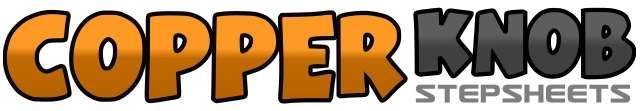 .......Count:32Wall:4Level:Newcomer / Beginner.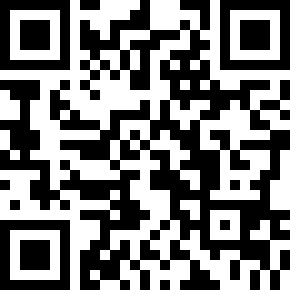 Choreographer:Antoinette Seiler (UK) - June 2021Antoinette Seiler (UK) - June 2021Antoinette Seiler (UK) - June 2021Antoinette Seiler (UK) - June 2021Antoinette Seiler (UK) - June 2021.Music:I Think You Oughta Try Whiskey (feat. Jaida Dreyer) - Corb Lund : (Album: AgriculturalTragic)I Think You Oughta Try Whiskey (feat. Jaida Dreyer) - Corb Lund : (Album: AgriculturalTragic)I Think You Oughta Try Whiskey (feat. Jaida Dreyer) - Corb Lund : (Album: AgriculturalTragic)I Think You Oughta Try Whiskey (feat. Jaida Dreyer) - Corb Lund : (Album: AgriculturalTragic)I Think You Oughta Try Whiskey (feat. Jaida Dreyer) - Corb Lund : (Album: AgriculturalTragic)........1&2Step R to right side, step L next to R (&), step R to right side3-4Rock back on L, recover on R5&6Kick L to left diagonal, step ball of L next to R (&), cross step R over L7&8Kick L to left diagonal, step ball of L next to R (&), cross step R over L 12.001-4Step L to left side, step R behind L, make ¼ turn left stepping forward on L, point R to right side5-6Cross step R over L, step back on L7-8Step R to right side, cross step L over R 9.001&2Make ¼ turn right stepping forward on R, step L next to R (&), step forward on R 12.003&4Make ½ turn right stepping back on L, step R next to L (&), step back on L 6.005Step back on R and skip/scoot back with L hitched6Step back on L and skip/scoot back with R hitched7&8Step back on R, step L next to R (&), step forward on R1-2Rock forward on L, recover weight on R making ¼ turn right 9.003-4Cross rock L over R, recover weight on R5&6Point L to left side, step L next to R (&), point R to right side&7&8Step R next to L (&), touch L heel forward, clap (&), clap&1-2Step L next to R (&), rock R to right side, recover on L&3-4Step R next to L (&), rock L to left side, recover on R&5-6Step L next to R (&), rock forward on R, recover on L7-8Rock back on R, recover on L&1-2Step L next to R (&), rock R to right side, recover on L